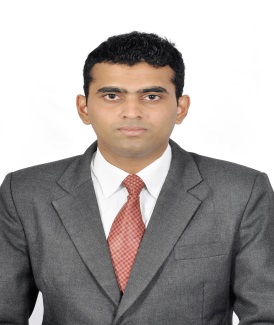                   MOHAMMED MOHAMMED.315573@2freemail.com Mohammed DOB: 02/09/1990Driving license: Yes(Indian)Nationality: IndianAreas of Expertise Cargo HandlingCustomer services Customs proceduresCargo tracing and inventory Knowledge of load and trim and ramp handling.Professional TrainingCertification in cargo handling.Dangerous Goods Regulations  (CAT-8) under Air India SATS,BangaloreFoundation Course on CATIA under CADD Centre ,BangaloreLanguages known     English,Hindi,Malayalam,  Kannada and TamilStrengthsAbility to commit to shift work on a rotating roster.Quick Learner,Hardworking and Confident.Personal Profile      Marital status :single      Gender: male     Religion: Islam    Nationality: Indian     PERSONAL SUMMARY               To work in an organization that provides me with learning opportunities and an environment to utilize and apply my knowledge and skills to the fullest for achieving the organizational goal.    WORK EXPERIENCE              Cargo Operational Assistant                Air India SATS ,Bangalore      (since August 2013- August 2016)Perform the buildup and breakdown of cargo/courier and ensure swift and safe movement of cargo and courierProcess of all associated documentation (import/export)relating to the shipments of courier and mail.Inspect ,count and validate the goods or parcels at every point of breakdown /buildup,ensuring that goods are correctly received or dispatched in accordance within service standardsLiaise with government authorities as required to ensure the effective movement of cargo..Accept and deliver cargo,courier and mail from/to the customers ,which requires a high degree of attentiveness,speed and accuracy.Monitor and ensure joining loads and arriving loads of cargo,courier and mail are properly handled by the team at various processing stages at the ramp through co-ordination .Handling counters,customer complaints and resolving on priority    On The Job Trainee                 Nehru College Of Aeronautics and Applied Sciences     ( since    August 2011-February 2012)Undergone six months On the job training in the maintenance of king Air C90 and Cessna 150 aeroplane ACHIEVEMENTSManagement of Air India SATS awarded me for the On time performance of Cathay Pacific freighter (CX2029).Valuable contribution in Support extended to DHL for clearance of Dell shipments.    ACADEMIC QUALIFICATIONSAircraft Maintenance Engineering (2008-2011)  Nehru College of Aeronautics and Applied SciencesCoimbatore,Tamil Nadu.H.S.E      (2006-2008)Dept. of General Education, Govt. of KeralaDepaul higher Secondary School, Choondal DECLARATION:-          I hereby declare that the above mentioned information is accurate and true to the best of my knowledge.